安全评价报告信息公布表机构名称湖北景深安全技术有限公司湖北景深安全技术有限公司湖北景深安全技术有限公司资质证号APJ-（鄂）-002APJ-（鄂）-002委托单位宜昌明珠磷化工业有限公司宜昌明珠磷化工业有限公司宜昌明珠磷化工业有限公司宜昌明珠磷化工业有限公司宜昌明珠磷化工业有限公司宜昌明珠磷化工业有限公司项目名称宜昌明珠磷化工业有限公司董家包磷矿安全现状评价宜昌明珠磷化工业有限公司董家包磷矿安全现状评价宜昌明珠磷化工业有限公司董家包磷矿安全现状评价宜昌明珠磷化工业有限公司董家包磷矿安全现状评价宜昌明珠磷化工业有限公司董家包磷矿安全现状评价宜昌明珠磷化工业有限公司董家包磷矿安全现状评价业务类别金属非金属矿及其他矿采选业金属非金属矿及其他矿采选业金属非金属矿及其他矿采选业金属非金属矿及其他矿采选业金属非金属矿及其他矿采选业金属非金属矿及其他矿采选业安全评价过程控制情况安全评价过程控制情况安全评价过程控制情况安全评价过程控制情况安全评价过程控制情况安全评价过程控制情况安全评价过程控制情况安全评价项目管理项目组长技术负责人技术负责人技术负责人过程控制负责人过程控制负责人安全评价项目管理余连三余连三余连三余连三谭辉谭辉编制过程报告编制人报告提交日期报告提交日期报告提交日期报告审核人报告审批人编制过程黎翰林、余海波2022.92022.92022.9周红安余连三安全评价项目参与人员姓名认定专业安全评价师从业识别卡/证书编号安全评价师从业识别卡/证书编号注册安全工程师注册证号是否专职安全评价项目参与人员王正飞自动化035979/S011032000110192001415035979/S011032000110192001415专职安全评价项目参与人员李  俊机械/采矿036049/S011032000110193000864036049/S011032000110193000864专职安全评价项目参与人员黎翰林采矿/水工结构030943/1700000000300584030943/1700000000300584专职安全评价项目参与人员鲁小芳安全/通风036168/S011032000110193000940036168/S011032000110193000940专职安全评价项目参与人员余海波机械036169/S011032000110193001025036169/S011032000110193001025专职安全评价项目参与人员郭  辉安全/水工结构029388/S011032000110192001195029388/S011032000110192001195专职安全评价项目参与人员余连三地质020106/1100000000100216020106/1100000000100216专职项目简介项目简介项目简介项目简介项目简介项目简介项目简介宜昌明珠磷化工业有限公司（以下简称“明珠公司”），企业性质为有限责任公司，统一社会信用代码:91420506182611282P，主要经营范围为磷矿石采掘、探矿及加工（限分支结构经营）、销售；进出口业务；房屋出租。宜昌明珠磷化工业有限公司董家包磷矿（以下简称“董家包磷矿”）为明珠公司直属生产矿山，隶属夷陵区樟村坪镇管辖，矿山生产规模为30万吨/年，矿井设计服务年限21.6年。董家包磷矿于2010年通过安全“三同时”验收，取得了安全生产许可证，并分别于2013年、2016年、2019年完成了安全生产许可证的延期换证，最新取得的安全生产许可证证号为（鄂）FM安许证字〔2019〕034207号，有效期为2019年9月29日至2022年9月28日。2019年，宜昌市夷陵区国土资源调查队受明珠公司委托开展夷陵区仓屋垭矿区磷矿资源储量核实工作，于2019年12月编制《湖北省宜昌市夷陵区仓屋垭矿区磷矿资源储量核实报告（截至2019年12月底）》，根据该储量核实报告，董家包磷矿资源条件存在局部的变化，新增块段（Ⅵ块段）保有磷矿资源量（333）矿石量654千吨。另外在开采过程中矿山实际建设条件、已探明的地质条件、建设现状等内外部建设环境也存在新的变化，为满足矿山后续建设、生产及安全监督管理需要，明珠公司2020年9月委托河北寰球工程有限公司（原中国寰球工程公司华北规划设计院（以下简称“寰球华北院”））编制《董家包磷矿采矿工程方案设计变更（2020版）》及其《安全设施设计变更（2020版）》，并于2021年1月20日通过了湖北省应急管理厅委托宜昌市应急管理局组织的专家评审，取得了宜昌市应急管理局的审查意见书（宜非煤项目安设审字〔2021〕2号）。矿山于2021年7月委托我公司（湖北景深安全技术有限公司）编制了《宜昌明珠磷化工业有限公司董家包磷矿Ⅵ块段建设工程安全设施验收评价报告》，并通过了专家评审。为贯彻“安全第一、预防为主、综合治理”的安全生产方针，提高矿山开采的本质安全程度，促进矿山企业加强安全管理，预防和减少事故发生，保障矿山职工生命和财产安全，根据《中华人民共和国安全生产法》、《中华人民共和国矿山安全法》和《非煤矿矿山企业安全生产许可证实施办法》等相关法律、法规、文件规定，明珠公司特委托我公司（湖北景深安全技术有限公司）对其董家包磷矿进行安全现状评价。宜昌明珠磷化工业有限公司（以下简称“明珠公司”），企业性质为有限责任公司，统一社会信用代码:91420506182611282P，主要经营范围为磷矿石采掘、探矿及加工（限分支结构经营）、销售；进出口业务；房屋出租。宜昌明珠磷化工业有限公司董家包磷矿（以下简称“董家包磷矿”）为明珠公司直属生产矿山，隶属夷陵区樟村坪镇管辖，矿山生产规模为30万吨/年，矿井设计服务年限21.6年。董家包磷矿于2010年通过安全“三同时”验收，取得了安全生产许可证，并分别于2013年、2016年、2019年完成了安全生产许可证的延期换证，最新取得的安全生产许可证证号为（鄂）FM安许证字〔2019〕034207号，有效期为2019年9月29日至2022年9月28日。2019年，宜昌市夷陵区国土资源调查队受明珠公司委托开展夷陵区仓屋垭矿区磷矿资源储量核实工作，于2019年12月编制《湖北省宜昌市夷陵区仓屋垭矿区磷矿资源储量核实报告（截至2019年12月底）》，根据该储量核实报告，董家包磷矿资源条件存在局部的变化，新增块段（Ⅵ块段）保有磷矿资源量（333）矿石量654千吨。另外在开采过程中矿山实际建设条件、已探明的地质条件、建设现状等内外部建设环境也存在新的变化，为满足矿山后续建设、生产及安全监督管理需要，明珠公司2020年9月委托河北寰球工程有限公司（原中国寰球工程公司华北规划设计院（以下简称“寰球华北院”））编制《董家包磷矿采矿工程方案设计变更（2020版）》及其《安全设施设计变更（2020版）》，并于2021年1月20日通过了湖北省应急管理厅委托宜昌市应急管理局组织的专家评审，取得了宜昌市应急管理局的审查意见书（宜非煤项目安设审字〔2021〕2号）。矿山于2021年7月委托我公司（湖北景深安全技术有限公司）编制了《宜昌明珠磷化工业有限公司董家包磷矿Ⅵ块段建设工程安全设施验收评价报告》，并通过了专家评审。为贯彻“安全第一、预防为主、综合治理”的安全生产方针，提高矿山开采的本质安全程度，促进矿山企业加强安全管理，预防和减少事故发生，保障矿山职工生命和财产安全，根据《中华人民共和国安全生产法》、《中华人民共和国矿山安全法》和《非煤矿矿山企业安全生产许可证实施办法》等相关法律、法规、文件规定，明珠公司特委托我公司（湖北景深安全技术有限公司）对其董家包磷矿进行安全现状评价。宜昌明珠磷化工业有限公司（以下简称“明珠公司”），企业性质为有限责任公司，统一社会信用代码:91420506182611282P，主要经营范围为磷矿石采掘、探矿及加工（限分支结构经营）、销售；进出口业务；房屋出租。宜昌明珠磷化工业有限公司董家包磷矿（以下简称“董家包磷矿”）为明珠公司直属生产矿山，隶属夷陵区樟村坪镇管辖，矿山生产规模为30万吨/年，矿井设计服务年限21.6年。董家包磷矿于2010年通过安全“三同时”验收，取得了安全生产许可证，并分别于2013年、2016年、2019年完成了安全生产许可证的延期换证，最新取得的安全生产许可证证号为（鄂）FM安许证字〔2019〕034207号，有效期为2019年9月29日至2022年9月28日。2019年，宜昌市夷陵区国土资源调查队受明珠公司委托开展夷陵区仓屋垭矿区磷矿资源储量核实工作，于2019年12月编制《湖北省宜昌市夷陵区仓屋垭矿区磷矿资源储量核实报告（截至2019年12月底）》，根据该储量核实报告，董家包磷矿资源条件存在局部的变化，新增块段（Ⅵ块段）保有磷矿资源量（333）矿石量654千吨。另外在开采过程中矿山实际建设条件、已探明的地质条件、建设现状等内外部建设环境也存在新的变化，为满足矿山后续建设、生产及安全监督管理需要，明珠公司2020年9月委托河北寰球工程有限公司（原中国寰球工程公司华北规划设计院（以下简称“寰球华北院”））编制《董家包磷矿采矿工程方案设计变更（2020版）》及其《安全设施设计变更（2020版）》，并于2021年1月20日通过了湖北省应急管理厅委托宜昌市应急管理局组织的专家评审，取得了宜昌市应急管理局的审查意见书（宜非煤项目安设审字〔2021〕2号）。矿山于2021年7月委托我公司（湖北景深安全技术有限公司）编制了《宜昌明珠磷化工业有限公司董家包磷矿Ⅵ块段建设工程安全设施验收评价报告》，并通过了专家评审。为贯彻“安全第一、预防为主、综合治理”的安全生产方针，提高矿山开采的本质安全程度，促进矿山企业加强安全管理，预防和减少事故发生，保障矿山职工生命和财产安全，根据《中华人民共和国安全生产法》、《中华人民共和国矿山安全法》和《非煤矿矿山企业安全生产许可证实施办法》等相关法律、法规、文件规定，明珠公司特委托我公司（湖北景深安全技术有限公司）对其董家包磷矿进行安全现状评价。宜昌明珠磷化工业有限公司（以下简称“明珠公司”），企业性质为有限责任公司，统一社会信用代码:91420506182611282P，主要经营范围为磷矿石采掘、探矿及加工（限分支结构经营）、销售；进出口业务；房屋出租。宜昌明珠磷化工业有限公司董家包磷矿（以下简称“董家包磷矿”）为明珠公司直属生产矿山，隶属夷陵区樟村坪镇管辖，矿山生产规模为30万吨/年，矿井设计服务年限21.6年。董家包磷矿于2010年通过安全“三同时”验收，取得了安全生产许可证，并分别于2013年、2016年、2019年完成了安全生产许可证的延期换证，最新取得的安全生产许可证证号为（鄂）FM安许证字〔2019〕034207号，有效期为2019年9月29日至2022年9月28日。2019年，宜昌市夷陵区国土资源调查队受明珠公司委托开展夷陵区仓屋垭矿区磷矿资源储量核实工作，于2019年12月编制《湖北省宜昌市夷陵区仓屋垭矿区磷矿资源储量核实报告（截至2019年12月底）》，根据该储量核实报告，董家包磷矿资源条件存在局部的变化，新增块段（Ⅵ块段）保有磷矿资源量（333）矿石量654千吨。另外在开采过程中矿山实际建设条件、已探明的地质条件、建设现状等内外部建设环境也存在新的变化，为满足矿山后续建设、生产及安全监督管理需要，明珠公司2020年9月委托河北寰球工程有限公司（原中国寰球工程公司华北规划设计院（以下简称“寰球华北院”））编制《董家包磷矿采矿工程方案设计变更（2020版）》及其《安全设施设计变更（2020版）》，并于2021年1月20日通过了湖北省应急管理厅委托宜昌市应急管理局组织的专家评审，取得了宜昌市应急管理局的审查意见书（宜非煤项目安设审字〔2021〕2号）。矿山于2021年7月委托我公司（湖北景深安全技术有限公司）编制了《宜昌明珠磷化工业有限公司董家包磷矿Ⅵ块段建设工程安全设施验收评价报告》，并通过了专家评审。为贯彻“安全第一、预防为主、综合治理”的安全生产方针，提高矿山开采的本质安全程度，促进矿山企业加强安全管理，预防和减少事故发生，保障矿山职工生命和财产安全，根据《中华人民共和国安全生产法》、《中华人民共和国矿山安全法》和《非煤矿矿山企业安全生产许可证实施办法》等相关法律、法规、文件规定，明珠公司特委托我公司（湖北景深安全技术有限公司）对其董家包磷矿进行安全现状评价。宜昌明珠磷化工业有限公司（以下简称“明珠公司”），企业性质为有限责任公司，统一社会信用代码:91420506182611282P，主要经营范围为磷矿石采掘、探矿及加工（限分支结构经营）、销售；进出口业务；房屋出租。宜昌明珠磷化工业有限公司董家包磷矿（以下简称“董家包磷矿”）为明珠公司直属生产矿山，隶属夷陵区樟村坪镇管辖，矿山生产规模为30万吨/年，矿井设计服务年限21.6年。董家包磷矿于2010年通过安全“三同时”验收，取得了安全生产许可证，并分别于2013年、2016年、2019年完成了安全生产许可证的延期换证，最新取得的安全生产许可证证号为（鄂）FM安许证字〔2019〕034207号，有效期为2019年9月29日至2022年9月28日。2019年，宜昌市夷陵区国土资源调查队受明珠公司委托开展夷陵区仓屋垭矿区磷矿资源储量核实工作，于2019年12月编制《湖北省宜昌市夷陵区仓屋垭矿区磷矿资源储量核实报告（截至2019年12月底）》，根据该储量核实报告，董家包磷矿资源条件存在局部的变化，新增块段（Ⅵ块段）保有磷矿资源量（333）矿石量654千吨。另外在开采过程中矿山实际建设条件、已探明的地质条件、建设现状等内外部建设环境也存在新的变化，为满足矿山后续建设、生产及安全监督管理需要，明珠公司2020年9月委托河北寰球工程有限公司（原中国寰球工程公司华北规划设计院（以下简称“寰球华北院”））编制《董家包磷矿采矿工程方案设计变更（2020版）》及其《安全设施设计变更（2020版）》，并于2021年1月20日通过了湖北省应急管理厅委托宜昌市应急管理局组织的专家评审，取得了宜昌市应急管理局的审查意见书（宜非煤项目安设审字〔2021〕2号）。矿山于2021年7月委托我公司（湖北景深安全技术有限公司）编制了《宜昌明珠磷化工业有限公司董家包磷矿Ⅵ块段建设工程安全设施验收评价报告》，并通过了专家评审。为贯彻“安全第一、预防为主、综合治理”的安全生产方针，提高矿山开采的本质安全程度，促进矿山企业加强安全管理，预防和减少事故发生，保障矿山职工生命和财产安全，根据《中华人民共和国安全生产法》、《中华人民共和国矿山安全法》和《非煤矿矿山企业安全生产许可证实施办法》等相关法律、法规、文件规定，明珠公司特委托我公司（湖北景深安全技术有限公司）对其董家包磷矿进行安全现状评价。宜昌明珠磷化工业有限公司（以下简称“明珠公司”），企业性质为有限责任公司，统一社会信用代码:91420506182611282P，主要经营范围为磷矿石采掘、探矿及加工（限分支结构经营）、销售；进出口业务；房屋出租。宜昌明珠磷化工业有限公司董家包磷矿（以下简称“董家包磷矿”）为明珠公司直属生产矿山，隶属夷陵区樟村坪镇管辖，矿山生产规模为30万吨/年，矿井设计服务年限21.6年。董家包磷矿于2010年通过安全“三同时”验收，取得了安全生产许可证，并分别于2013年、2016年、2019年完成了安全生产许可证的延期换证，最新取得的安全生产许可证证号为（鄂）FM安许证字〔2019〕034207号，有效期为2019年9月29日至2022年9月28日。2019年，宜昌市夷陵区国土资源调查队受明珠公司委托开展夷陵区仓屋垭矿区磷矿资源储量核实工作，于2019年12月编制《湖北省宜昌市夷陵区仓屋垭矿区磷矿资源储量核实报告（截至2019年12月底）》，根据该储量核实报告，董家包磷矿资源条件存在局部的变化，新增块段（Ⅵ块段）保有磷矿资源量（333）矿石量654千吨。另外在开采过程中矿山实际建设条件、已探明的地质条件、建设现状等内外部建设环境也存在新的变化，为满足矿山后续建设、生产及安全监督管理需要，明珠公司2020年9月委托河北寰球工程有限公司（原中国寰球工程公司华北规划设计院（以下简称“寰球华北院”））编制《董家包磷矿采矿工程方案设计变更（2020版）》及其《安全设施设计变更（2020版）》，并于2021年1月20日通过了湖北省应急管理厅委托宜昌市应急管理局组织的专家评审，取得了宜昌市应急管理局的审查意见书（宜非煤项目安设审字〔2021〕2号）。矿山于2021年7月委托我公司（湖北景深安全技术有限公司）编制了《宜昌明珠磷化工业有限公司董家包磷矿Ⅵ块段建设工程安全设施验收评价报告》，并通过了专家评审。为贯彻“安全第一、预防为主、综合治理”的安全生产方针，提高矿山开采的本质安全程度，促进矿山企业加强安全管理，预防和减少事故发生，保障矿山职工生命和财产安全，根据《中华人民共和国安全生产法》、《中华人民共和国矿山安全法》和《非煤矿矿山企业安全生产许可证实施办法》等相关法律、法规、文件规定，明珠公司特委托我公司（湖北景深安全技术有限公司）对其董家包磷矿进行安全现状评价。宜昌明珠磷化工业有限公司（以下简称“明珠公司”），企业性质为有限责任公司，统一社会信用代码:91420506182611282P，主要经营范围为磷矿石采掘、探矿及加工（限分支结构经营）、销售；进出口业务；房屋出租。宜昌明珠磷化工业有限公司董家包磷矿（以下简称“董家包磷矿”）为明珠公司直属生产矿山，隶属夷陵区樟村坪镇管辖，矿山生产规模为30万吨/年，矿井设计服务年限21.6年。董家包磷矿于2010年通过安全“三同时”验收，取得了安全生产许可证，并分别于2013年、2016年、2019年完成了安全生产许可证的延期换证，最新取得的安全生产许可证证号为（鄂）FM安许证字〔2019〕034207号，有效期为2019年9月29日至2022年9月28日。2019年，宜昌市夷陵区国土资源调查队受明珠公司委托开展夷陵区仓屋垭矿区磷矿资源储量核实工作，于2019年12月编制《湖北省宜昌市夷陵区仓屋垭矿区磷矿资源储量核实报告（截至2019年12月底）》，根据该储量核实报告，董家包磷矿资源条件存在局部的变化，新增块段（Ⅵ块段）保有磷矿资源量（333）矿石量654千吨。另外在开采过程中矿山实际建设条件、已探明的地质条件、建设现状等内外部建设环境也存在新的变化，为满足矿山后续建设、生产及安全监督管理需要，明珠公司2020年9月委托河北寰球工程有限公司（原中国寰球工程公司华北规划设计院（以下简称“寰球华北院”））编制《董家包磷矿采矿工程方案设计变更（2020版）》及其《安全设施设计变更（2020版）》，并于2021年1月20日通过了湖北省应急管理厅委托宜昌市应急管理局组织的专家评审，取得了宜昌市应急管理局的审查意见书（宜非煤项目安设审字〔2021〕2号）。矿山于2021年7月委托我公司（湖北景深安全技术有限公司）编制了《宜昌明珠磷化工业有限公司董家包磷矿Ⅵ块段建设工程安全设施验收评价报告》，并通过了专家评审。为贯彻“安全第一、预防为主、综合治理”的安全生产方针，提高矿山开采的本质安全程度，促进矿山企业加强安全管理，预防和减少事故发生，保障矿山职工生命和财产安全，根据《中华人民共和国安全生产法》、《中华人民共和国矿山安全法》和《非煤矿矿山企业安全生产许可证实施办法》等相关法律、法规、文件规定，明珠公司特委托我公司（湖北景深安全技术有限公司）对其董家包磷矿进行安全现状评价。现场开展工作情况现场开展工作情况现场开展工作情况现场开展工作情况现场开展工作情况现场开展工作情况现场开展工作情况勘察人员余连三、黎翰林余连三、黎翰林余连三、黎翰林余连三、黎翰林余连三、黎翰林余连三、黎翰林勘察时间2022.7.42022.7.42022.7.42022.7.42022.7.42022.7.4勘察任务现场勘查、收集并核实业主单位提供的安全评价相关资料现场勘查、收集并核实业主单位提供的安全评价相关资料现场勘查、收集并核实业主单位提供的安全评价相关资料现场勘查、收集并核实业主单位提供的安全评价相关资料现场勘查、收集并核实业主单位提供的安全评价相关资料现场勘查、收集并核实业主单位提供的安全评价相关资料勘察中发现的问题1、按规范要求完善井下消防管道及消火栓布置；2、按规范要求完善接地系统布置；3、清理巷道积水、杂物等；4、补充完善井下标识标牌；5、完善采掘工程图、风险四色图等相关图纸；6、通风系统图标明通风构筑物及设备设施，与实际一致；7、根据最新法律法规进一步完善管理制度、责任制及操作规程；8、进一步完善双重预防机制体系文件；9、增加电缆标牌；10、完善溜井防护设施，如护栏、车档等；11、对柴油发电机进行定期检查、运行、维护，完善检查及运行记录；12、拆除井下巷道转弯处防撞轮胎。1、按规范要求完善井下消防管道及消火栓布置；2、按规范要求完善接地系统布置；3、清理巷道积水、杂物等；4、补充完善井下标识标牌；5、完善采掘工程图、风险四色图等相关图纸；6、通风系统图标明通风构筑物及设备设施，与实际一致；7、根据最新法律法规进一步完善管理制度、责任制及操作规程；8、进一步完善双重预防机制体系文件；9、增加电缆标牌；10、完善溜井防护设施，如护栏、车档等；11、对柴油发电机进行定期检查、运行、维护，完善检查及运行记录；12、拆除井下巷道转弯处防撞轮胎。1、按规范要求完善井下消防管道及消火栓布置；2、按规范要求完善接地系统布置；3、清理巷道积水、杂物等；4、补充完善井下标识标牌；5、完善采掘工程图、风险四色图等相关图纸；6、通风系统图标明通风构筑物及设备设施，与实际一致；7、根据最新法律法规进一步完善管理制度、责任制及操作规程；8、进一步完善双重预防机制体系文件；9、增加电缆标牌；10、完善溜井防护设施，如护栏、车档等；11、对柴油发电机进行定期检查、运行、维护，完善检查及运行记录；12、拆除井下巷道转弯处防撞轮胎。1、按规范要求完善井下消防管道及消火栓布置；2、按规范要求完善接地系统布置；3、清理巷道积水、杂物等；4、补充完善井下标识标牌；5、完善采掘工程图、风险四色图等相关图纸；6、通风系统图标明通风构筑物及设备设施，与实际一致；7、根据最新法律法规进一步完善管理制度、责任制及操作规程；8、进一步完善双重预防机制体系文件；9、增加电缆标牌；10、完善溜井防护设施，如护栏、车档等；11、对柴油发电机进行定期检查、运行、维护，完善检查及运行记录；12、拆除井下巷道转弯处防撞轮胎。1、按规范要求完善井下消防管道及消火栓布置；2、按规范要求完善接地系统布置；3、清理巷道积水、杂物等；4、补充完善井下标识标牌；5、完善采掘工程图、风险四色图等相关图纸；6、通风系统图标明通风构筑物及设备设施，与实际一致；7、根据最新法律法规进一步完善管理制度、责任制及操作规程；8、进一步完善双重预防机制体系文件；9、增加电缆标牌；10、完善溜井防护设施，如护栏、车档等；11、对柴油发电机进行定期检查、运行、维护，完善检查及运行记录；12、拆除井下巷道转弯处防撞轮胎。1、按规范要求完善井下消防管道及消火栓布置；2、按规范要求完善接地系统布置；3、清理巷道积水、杂物等；4、补充完善井下标识标牌；5、完善采掘工程图、风险四色图等相关图纸；6、通风系统图标明通风构筑物及设备设施，与实际一致；7、根据最新法律法规进一步完善管理制度、责任制及操作规程；8、进一步完善双重预防机制体系文件；9、增加电缆标牌；10、完善溜井防护设施，如护栏、车档等；11、对柴油发电机进行定期检查、运行、维护，完善检查及运行记录；12、拆除井下巷道转弯处防撞轮胎。评价项目其他信息评价人员照片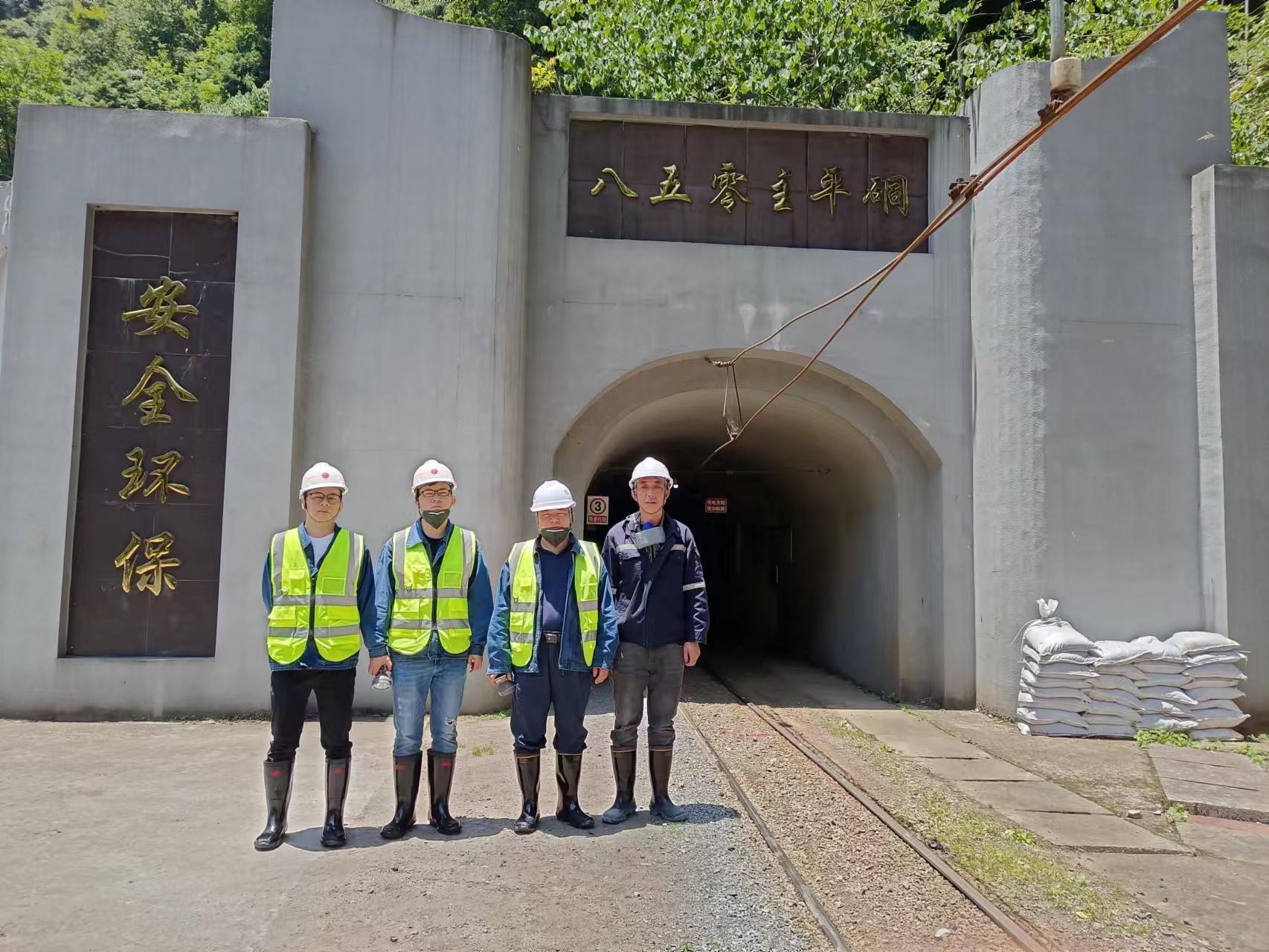 评价人员照片评价人员照片评价人员照片评价人员照片评价人员照片